GOUVERNEMENT DU DISTRICT DE COLUMBIA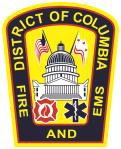 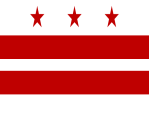 Département des Services d’incendie et médicaux d’urgence du District de ColumbiaSÉCURITÉ INCENDIE EN APPARTEMENT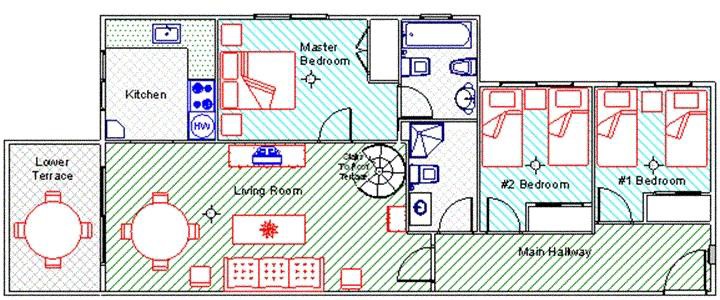 Des incendies qui se sont déclarés en appartement ont poussé les Américains à réfléchir à la sécurité incendie. L’une des clés de la sécurité incendie pour les personnes vivant dans un immeuble est de développer et de tester des plans d’évacuation et pratiques de prévention. Soyez attentifs aux risques d’incendie qui vous mettent, vous, votre famille et vos voisins, en danger. Contrôlez toutes les issues de secours pour voir si elles fonctionnent correctement et sont dégagées, et vérifiez que les extincteurs sont en bon état de fonctionnement et qu’ils ont été inspectés. C’est à ce type de choses que vous devez faire attention. De nombreux locataires d’appartements ne souscrivent pas d’assurance habitation. Cela est pourtant indispensable étant donné que la plupart des polices d’assurance de propriétaire ne couvrent pas les biens personnels perdus des locataires.Si votre appartement présente l’une quelconque de ces situations dangereuses, contactez immédiatement votre agence de location. Les résidents doivent également signaler la présence de rongeurs et de cafards.La liste suivante décrit les éléments à vérifier pour garantir la sécurité de votre appartement et de ses environs :Suivez le Département des Services d’incendie et médicaux d’urgence du District de Columbia sur Facebook et Twitter !Suivez le Département des Services d’incendie et médicaux d’urgence du District de Columbia sur Twitter à l’adresse http://www.twitter.com/dcfireems et sur Facebook à l’adresse http://www.facebook.com/dcfireandems.À l’extérieurÀ l’intérieurPortes ou vitres de porte casséesDétecteurs de fumée défectueuxMains courantes manquantes ou casséesInstallations de chauffage/d’air conditionné défectueusesMarches fissuréesVentilateurs d’extraction défectueuxAlarme incendie et systèmes de sécurité en pannePortes/fenêtres qui ferment malGénérateurs mal protégés et mal fixésPortes et poignées de portes manquantes/casséesAccumulation d’ordures et de déchets dans les locauxCouvercles de prises/d’interrupteurs manquantsCâbles de tout type exposéCarreaux de sol fendus/manquantsExtincteurs en panneUtilisation incorrecte d’appareils de chauffageFusibles et disjoncteurs défectueuxUtilisation incorrecte de couvertures électriques/enveloppes chauffantesMonoxyde de carbone ou fuites de gazAppareil électronique défectueuxIndications de sortie et éclairage de secours en panneAllumettes/briquets hors de portée des enfants